PROBLEM DEDEKTİFLERİGelişim Alanı: Sosyal DuygusalYeterlik Alanı: Kişilerarası BecerilerKazanım: Problem Çözme Becerisini Sergiler.Uygulayıcı: Psikolojik Danışman-Sınıf  ÖğretmeniSınıf Düzeyi: Okul Öncesi,1. SınıfSüre: 40 Dk.Araç-Gereçler:Hikaye Metni (Problem Dedektifleri) EK-1 Görsel MateryallerBoş KağıtEtkinlik Bilgi NotuUygulayıcı İçin Ön Hazırlık:1. Çalışmadan önce çocuklarla dedektifler neler yapar konuşulabilir.2. Büyüteç ve başka materyallerle drama (canlandırma) için hazırlık yapılabilir.3.Seçili görseller ve hikayeler okul özelinde yaşanan problemlere yönelik, öğretmenin kendi belirleyeceği hikaye ve görseller sınıf içinde ekrana yansıtılır. 4. Problem durumuna uygun şarkı bulunabilir.Uygulama Basamakları: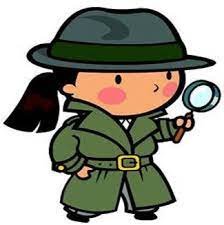 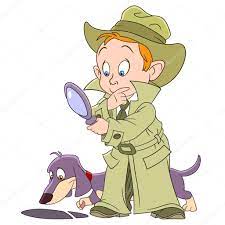 PROBLEM DEDEKTİFLERİLevent ve Deniz iki arkadaş, okulun problem dedektifleri. Biz problem dedektifleriyiz. Benim adım Levent Arkadaşımın adı Deniz. Biz iki arkadaş, sınıfımızdaki problemleri çözmek için elimizden geleni yaparız. Beni Oynatmıyorlar! Duygu, serbest saatte yakalambaç oynayan arkadaşlarının yanına gitti. Onlarla oynamak istedi. Ancak arkadaşları Duygu’yu oynatmak istemediler. Duygu ağlayarak problem dedektiflerinin yanına gitti. Problem dedektifleri hemen Duygu’yu oyuna almayan çocukların yanına gitti. Onların söylediklerini not aldılar. Problemi çözmek için işe koyuldular.ProblemArkadaşlarının oyuna almamaları.Problemin SebepleriEbe olmak istemiyor. Yenilgiyi kabul etmiyor. Kurallara uymuyor. Çözüm Yolları Problem dedektifleri Duygu’yu yaptığı hataları anlattılar. Bu şekilde davranmaya devam ederse arkadaşlarının oyuna almamaya devam edeceklerini belirtiler. Oyun kuralları ve sırasına uyulmadığında oyunların devam edemeyeceğini dile getirdiler.Duygu tek başına oynanan oyunları oynamalı  – Duygu oyun kurallarına uymalı –Duygu istemediği bir durumda ağlayarak değil konuşarak anlatmalı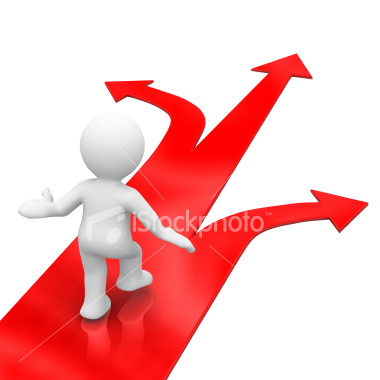 Duygu hatasını anladı. Arkadaşlarının yanına gitti ve onlardan bir şans daha istedi. 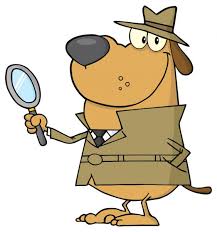 Sıra Sende!  Aşağıda yazan sorunu çözerek, Problem Dedektiflerine yardımcı olur musun? Ayşe yanlışlıkla oyuncak gününde arkadaşının oyuncağını kırmış. Arkadaşı ona çok kızgın. Ayşe bu sorunu nasıl çözebilir?Kazanım Değerlendirme:Uygulayıcı öğrencilerin süreç içerisinde problem çözme becerisi davranışlarını gözlemler.Problem çözme basamaklarını içeren örnekler çoğaltılabilir.Öğrencilerin önce kendilerinin zihinsel resim yapma yöntemiyle probleme yönelik çözüm üretmeleri desteklenerek yapılan resimler incelenebilir.ÖRNEK GÖRSELLER                                                                                                                                              EK-1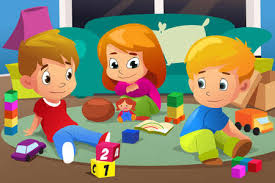 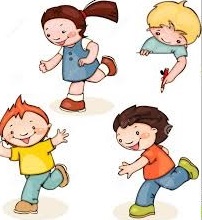 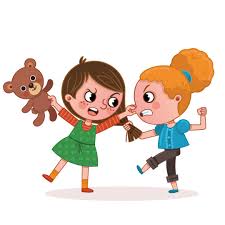 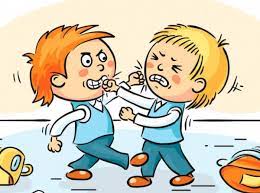 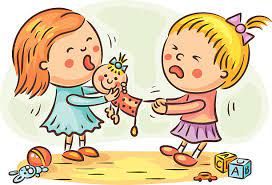 